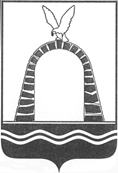 АДМИНИСТРАЦИЯ ГОРОДА БАТАЙСКАПОСТАНОВЛЕНИЕот _____________№______г. БатайскО внесении изменений в постановление Администрации города Батайска от 18.05.2023 № 1313 «Об утверждении Порядка принятия решений единственным акционером (участником) хозяйственных обществ, все акции (доли в уставном капитале) которых находятся в собственности муниципального образования «Город Батайск» В соответствии со ст. 28 Федерального закона от 08.02.1998 № 14-ФЗ «Об обществах с ограниченной ответственностью», распоряжением Правительства Ростовской области от 14.11.2022 № 1012 «Об утверждении областного реестра средств массовой информации на 2023 год», принимая во внимание п. 1.9.3 перечня рекомендаций Правительства ростовской области по вопросу «Об итогах социально-экономического развития Ростовской области за I полугодие 2023 года и задачах на II полугодие 2023 года, Администрация города Батайска постановляет:Внести изменения в постановление Администрации города Батайска от 18.05.2023 № 1313 «Об утверждении Порядка принятия решений единственным акционером (участником) хозяйственных обществ, все акции (доли в уставном капитале) которых находятся в собственности муниципального образования «Город Батайск», дополнив п.7 постановления словами:           «Размер суммы отчислений в бюджет муниципального образования «Город Батайск» части прибыли, остающейся после уплаты налогов и иных обязательных платежей по результатам 2023 года для ООО «БИА Вперед», осуществляющего производство и выпуск средства массовой информации, входящего в областной Реестр средств массовой информации на 2023 год, установить на уровне не выше 10%, определенного в соответствии с отчетом о финансовых результатах общества по итогам 2023 финансового года».          2. Настоящее постановление подлежит включению в регистр муниципальных нормативных правовых актов Ростовской области.           3.  Контроль за исполнением настоящего постановления возложить на  заместителя главы Администрации города Батайска по территориальному развитию и строительству Яковенко Е.В.Глава Администрации города Батайска                           				                  Р.П. ВолошинПостановление вноситКомитет по управлениюимуществом города Батайска